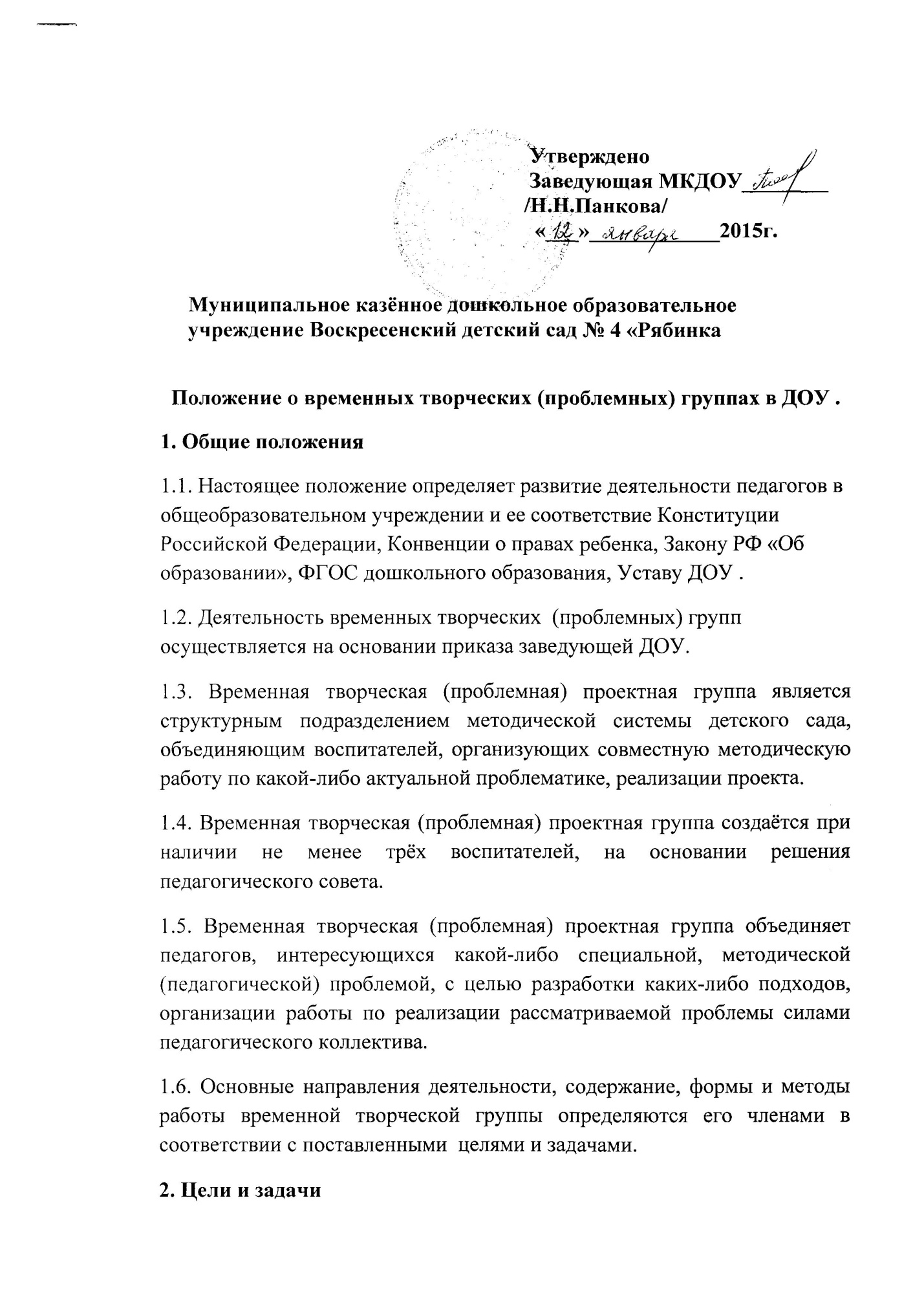 2.1.Целью деятельности временной творческой группы является создание условий творческой работы, разработки каких-либо подходов, организации работы по реализации рассматриваемой проблемы силами педагогического коллектива.2.2.Деятельность временной творческой группы направлена на решение следующих задач: обеспечить освоение и использование инновационных технологий, методов и приёмов обучения и воспитания обучающихся; изучение и выработка путей реализации определенной проблемы с целью повышения профессиональной компетентности воспитателей;разработка практических рекомендаций по решению проблемы;постоянно повышать уровень методической подготовленности педагогов к организации образовательного процесса; проводить обмен опытом успешной педагогической деятельности; апробация рекомендаций, носящих технологический характер.выявлять, пропагандировать и осуществлять новые подходы к организации обучения и воспитания; обеспечивать постоянное освоение современной педагогической теории и практики; 3. Содержание деятельности3.1.Диагностика потребностей в изменении образовательной практики. 3.2.Планирование и анализ деятельности. 3.3.Разработка рекомендаций, положений о содержании, методах и формах организации педагогической деятельности; 3.4.Разработка основных направлений и форм активизации познавательной, творческой деятельности обучающихся (олимпиады, смотры, фестивали, конкурсы. выставки).3.5.Изучение, обобщение, апробация,  пропаганда педагогического опыта, создание банка данных актуального опыта временной творческой группы 4. Структура и организация деятельности4.1.Временная творческая группа осуществляет взаимосвязи с педсоветом, заведующей, старшим воспитателем, координирует действия по реализации целей и задач временной творческой группы.4.2. Свою работу Временная творческая группа организует в соответствии с планами ДОУ, с целью привлечения творческого потенциала данных учреждений к методической научно - исследовательской работе. 4.3. Проблемную группу возглавляет старший воспитатель или заведующая ДОУ.4.4. Временная творческая (проблемная) проектная группа работает по плану, заседания проводятся  не реже 1 раза в мес.5. Документы.5.1. Утвержденный план работы временной творческой группы.  5.2. Протоколы заседаний временной творческой группы .5.3. База методических разработок и рекомендаций.5.4. анализ о деятельности временной творческой (проблемной) проектной группа представляется после завершения деятельности группы (краткосрочные группы) или в конце учебного года на итоговом педсовете.